Таблица предложения участника размещения заказа,сведения о конкретных показателях товара, соответствующих значениям, установленным СпецификациейНаименование товараТребуемые характеристики товараЕдиница измеренияРазмер/ кол-воОбщее количествоЖилет для школымальчик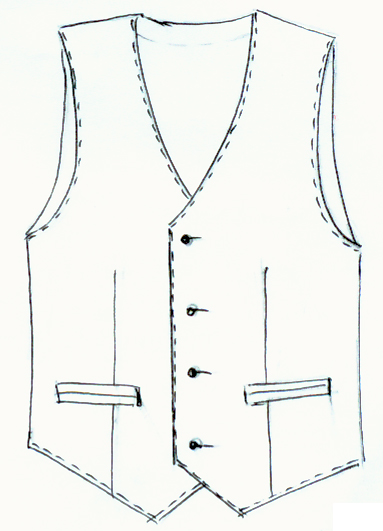 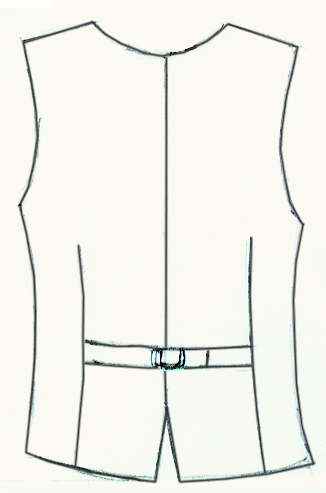             Жилет для мальчика школьного возраста должен быть выполнен  из камвольной  поливискозной ткани. Жилет полуприлегающего силуэта должен быть на подкладке с застежкой по переду на четыре обметанные петли и четыре пуговицы. Полочки должны быть с вытачками и прорезными карманами «в рамку». На спинке по талии в швах должны быть полупояса, заправленные в пряжку.            Требования к материалам. Для верха пиджака должна быть использована поливискозная ткань черного цвета. Массовая доля  вискозного волокна должна составлять не менее 50% от поверхностной плотности ткани, поверхностная плотность должна составлять не менее 210 г/м2. Или для пошива пиджака может быть использована ткань верха полушерстяная, доля шерстяного волокна не менее 45%, плотность не менее 240г/м2 и не более 250 г/м2.            Для изготовления жилета должна быть использована подкладочная ткань, содержание волокон – не менее 50% вискозы. Плотность не менее 80 г/м2.            Для изготовления  жилета должны быть использованы все следующие типы ниток: нитки швейные хлопчатобумажные 11 текс х 3 х 2(№ 40) или эквивалент, нитки армированные 44 ЛХ-1 (№ 30) или эквивалент, нитки лавсановые 27,7 текс х 2 (55л) или эквивалент, нитки капроновые 15,6 текс х 3 (50-к) или эквивалент. Пуговицы для застёгивания жилета  должны  быть 4-х дырка пластиковые Д 14мм в цвет основной ткани жилета.             Цвет ниток должен соответствовать цвету ткани верха.